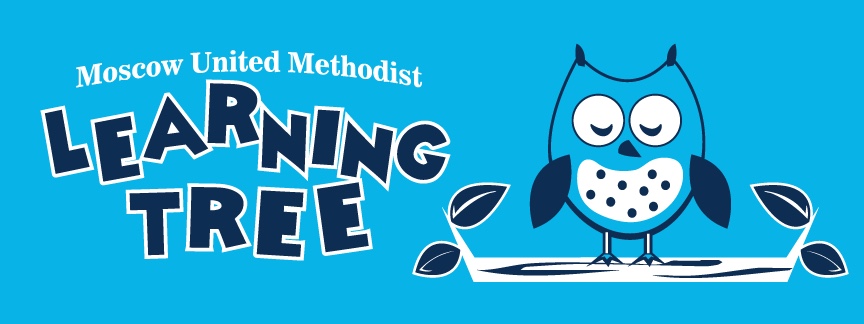 Moscow United Methodist Church 		Director: Amy Pope126 Church Street 				Assistant Teacher: Linda LavelleMoscow, PA 18444				Phone: (570) 815-3440E-mail: LearningTreePreschool@moscowumc.comPre-Kindergarten Enrollment ContractI wish to enroll my child___________________________________________________________(Name of child) at MUMC Learning Tree Preschool for the academic year 2024-2025 in the Pre-K class. Pre-K classes are offered Monday, Wednesday, and Friday with an option to be part of an AM class, 8:45-11:30am, or a Full Day class 8:45-2:45pm. Both classes offer an Early Drop-Off from 8:15am-8:45am for $30/month. I understand and agree to abide by the following school policies; Enrollment: Parents agree that the student shall be enrolled for the 2024-2025 school year. Tuition Payment Options: Tuition for the AM Pre-K class is $887.50 per semester - $1,775.00 for full year. Tuition for the Full Day Pre-K class is $1,250.00 per semester - $2,500.00 for full year. This fee can be paid quarterly. There is a 5% discount for MUM church members.There is a 5% discount for siblings enrolled in other MUMLT programs.There is a 5% discount for military families.There is a 5% discount for total (2 semesters) tuition paid in full prior to the start of the year. ***Maximum of 10% discount per family***Checks can be made payable to “Moscow United Methodist Church”Please choose the applicable method of payment: _____  AM Pre-K - Quarterly- NO DISCOUNTSeptember 1st- $443.75, November 1st- $443.75, February 1st- $443.75, April 1st- $443.75	_____  AM Pre-K - Quarterly- 5% DISCOUNT (MUMC member/military/sibling)September 1st- $421.55, November 1st- $421.55, February 1st- $421.55, April 1st- $421.55_____ AM Pre-K - Year in full with 5% DISCOUNT - $1,686.25_____ Full Day Pre-K - Quarterly- NO DISCOUNTSeptember 1st- $625.00, November 1st- $625.00, February 1st- $625.00, April 1st- $625.00_____ Full Day Pre-K - Quarterly- 5% DISCOUNT (MUMC member/military/sibling)September 1st- $593.75, November 1st- $593.75, February 1st- $593.75, April 1st- $593.75_____ Full Day Pre-K - Year in full with 5% DISCOUNT- $2,375.00    4.   General terms and conditions:Illness and vacations: MUMLT Preschool does not give refunds for days a student is absent due to illness, vacations, or other personal reasons. Please see the school calendar for a schedule of days school is closed. MUMLT Preschool reserves the right to adapt/amend rules and regulations as deemed necessary. The students and parents or guardians shall comply fully with the rules and regulations in the Parent Handbook. All students will be accepted on a conditional basis. Parents or Guardians may be asked to withdraw  students if MUMLT Preschool determines, in its sole discretion, that the program is not meeting the student’s needs or that the student’s presence is having an adverse effect on the program. I HAVE READ AND AGREE TO THE TERMS OF THE ABOVE ENROLLMENT CONTRACT._________________________________________________________________________Parent/Guardian Signature 					     Date_________________________________________________________________________Parent/Guardian Signature					     Date_________________________________________________________________________Director 							     Date 